ハローワーク　よこはま南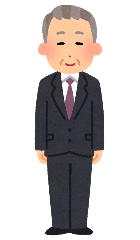 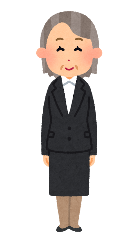 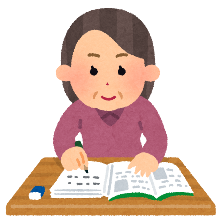 シニア応援セミナー６０歳以上の皆様のセカンドライフと働き方を考える講座です。統計から見た就職の現状、年金と給与の併給、暮らし方に合った仕事の探し方、履歴書・職務経歴書の書き方などを解説します。雇用保険受給中の方は求職活動１回分になります。日程：令和 4年 1２月１６日(金）　１０：００～１１：００　（９：５０開場）会場：横浜南公共職業安定所　２階　会議室内容：６０歳以上の方の　　　・ハローワーク利用法、統計から見た今後の状況　　　・就労、就職と厚生年金　　　・高齢者の就職活動について（履歴書・職務経歴書）　　　・就職以外の就労について（シルバー人材センター説明）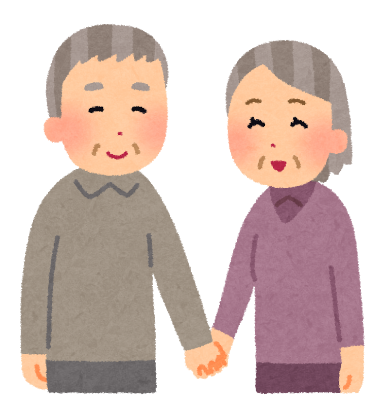 申込：令和4年１１月２１日～１２月１５日定員：12名（先着順で定員に達しましたら締め切らせていただきます）お申し込み・問い合わせはハローワーク横浜南　専門援助部門電話：０４５－７８８－８６０９（部門コード４２＃）共催　公益財団法人　横浜市シルバー人材センター令和4年1２月１６日　シニア応援セミナー申込書申込先：横浜南公共職業安定所　専門援助部門　　　　生涯現役窓口電　話：０４５－７８８－８６０９（部門コード４２＃）　当セミナーは、参加者の十分な距離を保ち、手指のアルコール消毒液の設置、入場前の体温確認など新型コロナウイルス感染防止に配慮しております。参加に際してはマスクの着用をお願いいたします。　当ハローワークには一般向けの駐車券はありません。公共の交通機関をご利用ください。※ハローワーク担当者はこの申込書を複写し、記録簿記載の上記録簿に複写を添付して下さい。　　なお、原本は申し込んだ求職者に渡して下さい。求職番号　　　　　　　－　　　　　　　　　　　　氏　　名住　　所年　　齢　　　　　　　歳電話番号（　　　　　　）　　　　　　－